Till lagtinget har överlämnats Republikens Presidents framställning av den 12 mars 2021 om regeringens proposition till riksdagen om godkännande och sättande i kraft av överenskommelsen med Japan om social trygghet, i det avseende 59 § 1 mom. självstyrelselagen för Åland av den 16 augusti 1991 föreskriver.	Lagtinget har behandlat ärendet i den ordning nämnda bestämmelse och lagtingsordningen för Åland föreskriver och får enligt denna dag fattat beslut vördsamt meddelaatt lagtinget ger sitt bifall till att lagen träder i kraft på Åland till de delar överenskommelsen faller inom landskapets behörighet.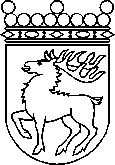 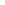 Ålands lagtingBESLUT LTB 92/2020BESLUT LTB 92/2020DatumÄrende2021-09-20RP 3/2020-2021Till Republikens Presidentfrån Ålands lagtingfrån Ålands lagtingTill Republikens Presidentfrån Ålands lagtingfrån Ålands lagtingTill Republikens Presidentfrån Ålands lagtingfrån Ålands lagtingTill Republikens Presidentfrån Ålands lagtingfrån Ålands lagtingTill Republikens Presidentfrån Ålands lagtingfrån Ålands lagtingMariehamn den 20 september 2021Mariehamn den 20 september 2021Bert HäggblomtalmanBert HäggblomtalmanKatrin SjögrenvicetalmanRoger Nordlundvicetalman